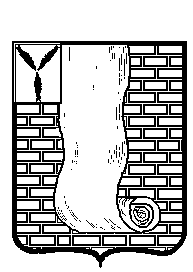  АДМИНИСТРАЦИЯКРАСНОАРМЕЙСКОГО МУНИЦИПАЛЬНОГО РАЙОНА САРАТОВСКОЙ ОБЛАСТИПОСТАНОВЛЕНИЕО   предоставлении   разрешения   на   отклонение от предельных параметров разрешенного строительства объекта капитального строительства (жилого дома)В соответствии со статьей 39, 40 Градостроительного кодекса РФ, Правилами землепользования и застройки муниципального образования город Красноармейск,  утвержденными решением Совета муниципального образования город Красноармейск Красноармейского муниципального района Саратовской области от 23.12.2011г. № 14/98 (с изменениями от 28.05.2014 г. № 9/35; 29.01.2016г. № 09; 20.06.2016г. № 07/33;  30.11.2016г. № 12/64; 21.12.2016г. № 13/73;  20.12.2018г. № 85, 86; 17.04.2019г. № 19/29; 25.11.2020г. № 85, 27.01.2021г. № 02;  20.10.2021г. №66, 30.03.2022 №16; 27.07.2022 №37; от 25.01.2023 №10; от 26.04.2023 №27), заключения о результатах публичных слушаний от 11.10.2023г. администрация Красноармейского муниципального района  ПОСТАНОВЛЯЕТ:1. Предоставить разрешение на отклонение от предельных параметров разрешенного строительства объекта капитального строительства, для земельного участка площадью 606 кв.м., с кадастровым номером: 64:43:010144:49, с разрешенным использованием «Для индивидуального жилищного строительства», расположенного по адресу: Российская Федерация, Саратовская обл., г.п. город Красноармейск, г. Красноармейск, ул. Карамышская, д. 3, от значения «Минимальные отступы от границ земельных участков – 3 м.» до значения «Минимальные отступы от границ соседнего участка до жилого дома – 2 м», от северной границы земельного участка, и «Минимальные отступы от границ соседнего участка до жилого дома – 1 м»,.от южной границы земельного участка.2. Организационно - контрольному отделу администрации Красноармейского муниципального района Саратовской области опубликовать настоящее постановление, путем размещения на официальном сайте администрации Красноармейского муниципального района Саратовской области в информационно телекоммуникационной сети «Интернет».3. Настоящее постановление вступает в силу со дня его опубликования.Глава Красноармейского муниципального района                                                                  А.И. Зотовот19 октября 2023№858от19 октября 2023№858г. Красноармейск